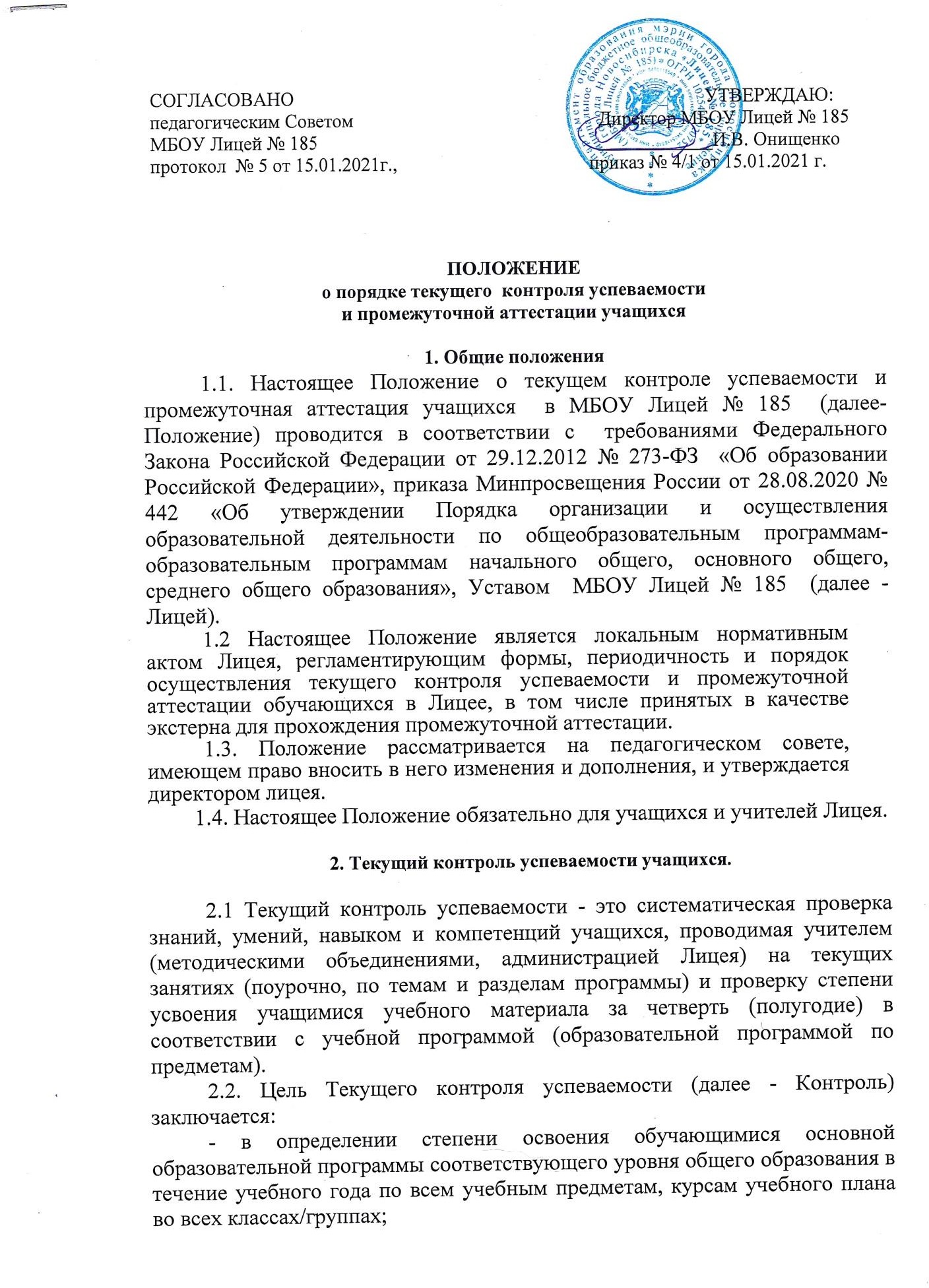 коррекции рабочих программ учебных предметов, курсов, в зависимости от результатов анализа темпов, качества и особенностей освоения изученного материала;предупреждения неуспеваемости.Проведение Контроля направлено на обеспечение выстраивания образовательного процесса максимально эффективным образом для достижения результатов освоения основных общеобразовательных программ, предусмотренных федеральными государственными образовательными стандартами (далее – ФГОС).Формами Контроля являются:а) устные формы: устные ответы обучающихся (на вопросы, по теме, диалог, монолог); выступления с докладами (сообщениями); выразительное чтение или пересказ текстов; решение учебно-практических и познавательных задач; другие работы, выполняемые устно с учетом специфики учебного предмета;б) письменные формы: тестирование, самостоятельные, проверочные и контрольные работы (в том числе стандартизированные); диктанты; изложения, сочинение; подготовка рецензий (отзывов, аннотаций); конспектирование (реферирование) текстов; решение учебно-практических и познавательных задач с записью решения, создание и редактирование электронных документов (материалов); создание графических схем (диаграмм, таблиц и т.д.); изготовление чертежей; производство вычислений, расчетов (в том числе с использованием электронно-вычислительной техники); другие контрольные работы, результаты которых представляются в письменном (наглядном) виде, с учетом специфики учебных предметов; административные (четвертные, полугодовые итоговые) работы;в) практические формы: проведение наблюдений (исследований); постановка лабораторных опытов (экспериментов); изготовление макетов (действующих моделей и т.д.); выполнение контрольных упражнений, нормативов по физической культуре; выполнение учебно-исследовательской работы с подготовкой письменного отчета (реферата) о ходе и результатах этой работы; разработка и представление (реализация) проектов; участие в учебных дискуссиях (дебатах); другие работы, выполнение которых предполагает использование специального технологического оборудования и (или) интенсивное взаимодействие с другими людьми для достижения поставленной цели.К формам текущего контроля успеваемости относятся стартовые, текущие и итоговые диагностики, проводимые устно, письменно и в практической форме.Порядок, периодичность и количество проводимых контрольных мероприятий Контроля определяет учитель с учётом контингента учащихся, реализуемой основной образовательной программы (учебные программы по предмету, календарный учебный график), используемых образовательных технологий. В рабочих программах могут быть предусмотрены устные, письменные и практические формы контроля.Текущий контроль успеваемости подлежат учащиеся всех классов Лицея.Текущий контроль успеваемости учащихся 1 классов в течение учебного года осуществляется качественно без фиксации их достижений вклассных журналах в виде отметок по балльной шкале (от «2» до «5»). В остальных классах по балльной шкале (от «2» до «5») или безотметочно в виде «зачтено» (форма указана в учебном плане) по учебным курсам по выбору (элективные курсы, курсы внеурочной деятельности). В классах при реализации ФГОС бальная шкала (от «2» до «5») применяется с учетом уровневой оценки знаний, умений, навыков и компетенций обучающихся (базовый уровень, выше базового уровня, ниже базового уровня) в соответствии с требованиями раздела «Система оценки достижений планируемых результатов освоения образовательной программы» по балльной шкале.При оценке устных ответов и письменных, практических работ учащихся учитель руководствуется действующими критериями и нормами, инструментами оценки знаний, умений, навыков и компетенций учащихся определенными в соответствующих разделах основных образовательных программ начального общего, основного общего образования и среднего общего образования (требования ФГОС) и рабочих программах по учебным предметам.Учитель не имеет права ставить неудовлетворительные отметки за поведение ученика на уроке, отсутствие у ученика учебных принадлежностей, а также ставить отметку «2» на первом уроке после пропущенного им урока по уважительной причине (учитель планирует индивидуальную работу и ставит в известность родителей (законных представителей).Отсутствие учащегося на контрольной или самостоятельной работе по уважительной (неуважительной) причине непосредственно в день ее проведения (при условии присутствия учащегося в школе накануне и на следующий день после проведения письменной работы) не освобождает его от обязанности отчитаться в любой возможной форме (определяемой учителем) за допущенный пропуск на следующих уроках, о чем учащийся, родители (законные представители) должны быть поставлены в известность заранее. В случае длительного отсутствия учащегося в школе по уважительной причине сроки, в которые необходимо отчитаться за пропущенные уроки контроля, устанавливаются учителем индивидуально в каждом конкретном случае.Отметка за выполненную письменную работу заносится в классный журнал к следующему уроку, при большом количестве работ у данного учителя через 2-3 урока, за исключением отметок за творческие работы по русскому языку и литературе в 5 - 9-х классах - не позднее, чем через неделю после проведения; отметок за сочинение в 10 -11-х классах по русскому языку и литературе - не позднее чем через 14 дней. За сочинение и диктант с грамматическим заданием выставляются в классный журнал две оценки. Оценка за устный ответ сообщается учащемуся на данном уроке с кратким комментарием учителя.Отметки по итогам четвертей, полугодий выставляются на основании текущих отметок, полученных учащимися за устные и письменные ответы (работы), практические работы, причем определяющими являются отметки за различные виды письменных работ (практических работ).При выставлении отметок по итогам четвертей (полугодий) должна быть обеспечена достаточная их накопляемость, позволяющая оценить результативность обучения учащихся: если предмет изучается в течение одного часа в неделю, количество текущих оценок должно быть не менее трех в течение четверти и не менее 6 в течение полугодия. Количество текущих оценок изменяется пропорционально увеличению количества учебных часов в неделю.Оценки за устные ответы и письменные работы у одного учащегося не должны иметь существенный разброс между собой. При стабильном написании учащимися письменных работ (самостоятельных, проверочных, тестовых, контрольных, лабораторных, практических работ, диктантов и др.) ниже уровня его устных ответов, учителем не может быть выставлена более высокая четвертная оценка, т. е. оценка, ориентированная главным образом на устные ответы (кроме устных предметов).Неудовлетворительный результат за устный ответ, контрольную, проверочную, административную (четвертную, полугодовую итоговую) работы учащегося, отраженный в журнале учета успеваемости класса и в электронном журнале, в обязательном порядке должен иметь следствием дополнительную работу с учеником, включающую работу над ошибками по неосвоенному материалу и повторную работу, что отражается в журнале успеваемости класса и в электронном журнале отметкой, выставленной в течение последующих двух уроков рядом с первой неудовлетворительной отметкой.Административная (четверная, полугодовая итоговая) работа проводиться не позднее 5 дней до окончания четверти (полугодия). В случае неудовлетворительного результата учителем проводится индивидуальную работу в течение 2-3 дней.Четвертная/полугодовая отметка обучающимся выставляется как округлённое по законам математики до целого числа среднее арифметическое текущих отметок, полученных обучающимся в период учебной четверти или полугодия по данному предмету. Округление оценок при выставлении четвертных, полугодовых и годовых оценок осуществляется по следующей шкале: – 2-2,5 – «2»; – 2,6-3,5 – «3»; – 3,6-4,5 –«4»; – 4,6-5 – «5» с учетом того, что за в течение четверти/полугодия и за контрольные работы отсутствуют неудовлетворительные оценки. В случае, если четвертная/полугодовая оценка имеет значение 2,51-2,59; 3,51-3,59; 4,51-4,59 то округление до целого числа проводится с учетом итоговых оценок за контрольные работы, диктанты, изложения. В случае если итоговая оценка за контрольные работы имеет значение 2,5; 3,5; 4,5 то округление до целого числа проводится с учетом итоговых оценок за практические, самостоятельные, лабораторные работы. В случае если итоговая оценка за практические работы имеет значение 2,5; 3,5; 4,5 то округление до целого числа по правилам математического округления.Годовая отметка по предметам выставляется обучающимся как округлённое по законам математики до целого числа среднее арифметическое четвертных отметок, полученных обучающимся по данному предмету, за исключением особых случаев, указанных в таблице:Итоговая отметка по предметам выставляется обучающимся согласно правилам, указанным в таблице: на основании годовой отметки по предмету, и отметки, полученной на промежуточной аттестации (кроме 9,11- х классов).Для учащихся, пропустивших по уважительной причине, подтвержденной соответствующими документами, более половины учебного времени - 50% (четверть, полугодие) составляется индивидуальная маршрутная карта, которая содержит информацию о прохождении программы и график контроля результатов обучающегося. Маршрутная карта доводится до сведения обучающегося и родителей (законных представителей), согласуется с администрацией Лицея. После прохождения программы по индивидуальному маршруту (не позднее 14 дней следующей четверти или полугодия) выставляется отметка за четверть (полугодие). Контроль исполнения индивидуального плана осуществляет учитель- предметник и своевременно информирует законных представителей и администрацию Лицея.Успеваемость учащихся, занимающихся по индивидуальному учебному плану, подлежит Контролю с учетом особенностей освоения образовательной программы, предусмотренных индивидуальным учебным планом и в соответствии с требованиями данного Положения.В случаях неудовлетворительного результата Контроля (в том числе в случае пропусков учебных занятий по неуважительной причине) возможна организация дополнительной индивидуальной работы с учащимся. Решение принимается Педагогическим советом (малым педагогическим советом, советом по профилактике правонарушений) при согласовании с родителями (законными представителями) учащегося.Результаты Контроля фиксируются в классных журналах и электронных журналах.Педагогические работники доводят до сведения родителей (законных представителей) учащихся сведения о результатах Контроля как посредством заполнения предусмотренных документов, в том числе в электронной форме (электронный дневник), так и по запросу родителей (законных представителей) обучающихся. Педагогические работники в рамках работы с родителями (законными представителями) обучающихся обязаны прокомментировать результаты Контроля в устной форме. Родители (законные представители) имеют право на получение информации об итогах Контроля в письменной форме в виде выписки из соответствующих документов, для чего должны обратиться к классному руководителю.Промежуточная аттестацияПромежуточная аттестация – это установление уровня достижения результатов освоения учебных предметов, курсов, предусмотренных основными образовательными программами общего образования. Промежуточная аттестация проводится по каждому учебному предмету, курсу по итогам учебного года, освоения уровня образования. Срокипроведения промежуточной аттестации определяются образовательной программой (календарным учебным графиком).Целями проведения промежуточной аттестации являются:объективное установление фактического уровня освоения образовательной программы и достижения результатов освоения образовательной программы;соотнесение этого уровня с требованиями ФГОС;-оценка достижений конкретного учащегося, позволяющая выявить пробелы в освоении им образовательной программы и учитывать индивидуальные потребности учащегося в осуществлении образовательной деятельности;-оценка динамики индивидуальных образовательных достижений, продвижения в достижении планируемых результатов освоения образовательной программы.Формами промежуточной аттестации являются:Комплексные контрольные работы (в том числе стандартизированные); комплексные работы на метапредметной основе; ВПР;Письменные и устные экзамены, тестирование;Дифференцированный зачет;Итоговый коллективный (индивидуальный) проект, творческая работа, реферат;Выставление «среднечетвертной» и (или) «среднеполугодовой» отметка по отдельным предметам, курсам. Для обучающихся 9, 11 классов данные форма промежуточной аттестации являются основанием для допуска к государственной итоговой аттестации;Формы проведения промежуточной аттестации рассматриваются на заседаниях методических объединений, принимаются на педагогическом совете и указываются в учебном плане, который ежегодно утверждается приказом руководителя лицея.Контрольно-измерительные материалы (КИМ) промежуточной аттестации рассматриваются на МО учителей соответствующих учебных предметов и утверждаются приказом директора Лицея не позднее, чем за 15 дней до начала проведения промежуточной аттестации.В случае проведения экзаменов и дифференцированных зачетов предусматривается выставление годовой отметки как результат средней арифметической отметки по четвертям (полугодиям) и отметки за прохождение промежуточной аттестации в вышеуказанной форме, кроме случаев неудовлетворительных результатов промежуточной аттестации.В случаях, предусмотренных образовательной программой, в качестве результатов промежуточной аттестации могут быть зачтены:выполнение тех или иных заданий, проектов в ходе образовательной деятельности;результаты участия в олимпиадах, конкурсах, конференциях, иных подобных мероприятиях;результаты (итоги) работ, проводимых в рамках мониторингов качества начального общего, основного общего и среднего общего образования различного уровня (федерального, регионального, муниципального), проводимые в отдельных параллелях (классах) в учебном году.Сроки и формы проведения промежуточной аттестации определяются соответствующими учебными планами, календарными учебными графиками и ежегодно рассматриваются на Педагогическом совете.Фиксация результатов промежуточной аттестации осуществляется по бальной шкале (от «2» до «5»), в 1 классах «уровнево» (ниже базового, базовый, выше базового). При оценке устных ответов и письменных, практических работ, учащихся при промежуточной аттестации необходимо учитывать и руководствоваться действующими критериями и нормами, инструментами оценки знаний, умений и навыков, и компетенций учащихся определенными в соответствующих разделах основных образовательных программ начального общего, основного общего образования (требования ФГОС) и рабочих программах по учебным предметам.При пропуске учащимся по уважительной причине более половины учебного времени, предусмотренного на изучение учебного предмета, курса, дисциплины, модуля обучающийся имеет право на перенос срока проведения промежуточной аттестации. Новый срок проведения промежуточной аттестации определяется Лицеем с учетом учебного плана, индивидуального учебного плана на основании заявления учащегося и (или) его родителей (законных представителей)).Педагогические работники доводят до сведения родителей (законных представителей) учащихся сведения о результатах промежуточной аттестации обучающихся как посредством заполнения предусмотренных документов, в том числе в электронной форме (дневник обучающегося, электронный дневник), так и по запросу родителей (законных представителей) обучающихся.Педагогические работники в рамках работы с родителями (законными представителями) обучающихся обязаны прокомментировать результаты промежуточной аттестации обучающихся в устной форме.Родители (законные представители) имеют право на получение информации об итогах промежуточной аттестации обучающегося в письменной форме в виде выписки из соответствующих документов, для чего должны обратиться к классному руководителю.Особенности сроков и порядка проведения промежуточной аттестации могут быть установлены Лицеем по заявлению учащихся и (или) их родителей (законных представителей) для следующих категорий обучающихся:- выезжающих на учебно-тренировочные сборы, на олимпиады школьников, на российские или международные спортивные соревнования, конкурсы, смотры и иные подобные мероприятия;выезжающих на постоянное место жительства за рубеж;для детей с ОВЗ и (или) детей-инвалидов (по состоянию здоровья);для учащихся по индивидуальному учебному плану;для иных учащихся по решению Педагогического совета.Для обучающихся по индивидуальному учебному плану сроки и порядок проведения промежуточной аттестации определяются индивидуальным учебным планом.Итоги промежуточной аттестации обсуждаются на заседаниях методических объединений и Педагогического совета Лицея.Порядок перевода учащихся в следующий класс.Обучающиеся, освоившие в полном объёме соответствующую часть образовательной программы за учебный год, переводятся в следующий класс.Перевод осуществляется по решению Педагогического совета Лицея, которое оформляется приказом директора Учреждения и доводится до сведения обучающихся и (или) их родителей (законных представителей).Неудовлетворительные результаты промежуточной аттестации по одному или нескольким учебным предметам, курсам, дисциплинам (модулям) образовательной программы или непрохождение промежуточной аттестации при отсутствии уважительных причин признаются академической задолженностью.Учащиеся, не прошедшие промежуточную аттестацию по уважительным причинам или имеющие академическую задолженность, переводятся в следующий класс условно. В классный журнал и личное дело учащегося вносится запись: «условно переведен».Учащиеся обязаны ликвидировать академическую задолженность в течение первого полугодия следующего учебного года. В указанный срок не включается время каникул, время болезни учащегося.Учащиеся, имеющие академическую задолженность, вправе пройти промежуточную аттестацию по соответствующему учебному предмету, курсу, дисциплине (модулю) не более двух раз в сроки, определяемые данным Положением (пункт 4.5).Первый раз до окончания текущего учебного года в соответствии с календарным учебным графиком;Второй раз не позднее декабря месяца следующего учебногогода.Для	проведения	промежуточной	аттестации	при	ликвидацииакадемической задолженности во второй раз приказом директора Лицея создается комиссия.Лицей создает условия учащимся для ликвидации академической задолженности и обеспечивает контроль за своевременностью ее ликвидации. Ответственность за ликвидацию учащимися академической задолженности в течение следующего учебного года возлагается на их родителей (законных представителей).Учащиеся по образовательным программам начального общего, основного общего и среднего общего образования, не ликвидировавшие в установленные сроки академической задолженности с момента ее образования, по усмотрению их родителей (законных представителей) оставляются на повторное обучение, переводятся на обучение по адаптированным общеобразовательным программам в соответствии с рекомендациями психолого-медико-педагогической комиссии либо на обучение по индивидуальному учебному плану.Учащиеся Лицея, не освоившие общеобразовательную программу предыдущего уровня, к обучению на следующий уровень общего образования не допускаются.Перевод в следующий класс осуществляется по решению Педагогического совета, которое оформляется приказом директора Лицея и доводится до сведения учащегося и (или) их родителей (законных представителей).Особенности проведения промежуточной аттестации экстернов.Промежуточная аттестация экстернов проводится в соответствии с настоящим Положением в сроки и в формах, предусмотренных образовательной программой, в порядке, установленном настоящим Положением.По заявлению экстерна Лицей вправе установить индивидуальный срок проведения промежуточной аттестации.Гражданин, желающий пройти промежуточную аттестацию в Лицее (его родители (законные представители)) имеют право на получение информации о сроках, формах и порядке проведения промежуточной аттестации, а также о порядке зачисления экстерном в образовательную организацию.Гражданин, желающий пройти промежуточную аттестацию (его родители (законные представители) должен подать заявление о зачислении его экстерном в Лицей не позднее чем за месяц до начала проведения соответствующей промежуточной аттестации. В ином случае гражданин к проведению промежуточной аттестации в указанный срок не допускается, за исключением случая, предусмотренного пунктом 5.2 настоящего Положения.Заключительные положенияПоложение вступает в силу с момента его утверждения приказом директора Лицея и действует до принятия Учреждением нового локального нормативного акта, регулирующим периодичность, порядок и формыПринятые изменения и дополнения к Положению являются его неотъемлемой частью и вступают в силу в порядке, определенном пунктом6.1. Положения.6.3. Вопросы, не урегулированные настоящим Положением, подлежат урегулированию в соответствии с действующим законодательством РФ, Уставом, локальными нормативными акта.1 четверть2 четверть3 четверть4 четвертьгодовая отметка5454455444544544455545454455454433343343434343344434343344343322232322232322332222333322321 полугодие1 полугодие2 полугодие2 полугодиеГодовая отметка554444455544333334442233333222Годовая отметкаОтметка запромежуточную аттестациюИтоговая отметка555545 (если за четверть или за полугодие были все отметки 5; или за 3-ю и 4-ю четверти былиотметки 5)455 (если есть отметка «5» в	одной	из	четвертейили за полугодие)454444434 (если за четверть или за полугодие были все отметки 4; или в двухчетвертях были отметки 4)344 (если есть отметка «4»в	одной	из	четвертейили за полугодие)354 (если в 2-х четвертях«5» или «4», или одна«5»	или	«4»	за полугодие